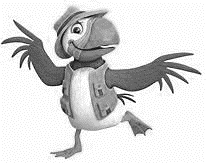 Explorer’s Name:                                                         Parent/Guardian Name: ________________________________________________Address:  ______________________________________________________Email Address: _________________________________________________Phone Numbers:  Home: _____________________     Cell:___________________	Age Information: DOB:  _________________	Age:  _______________Last School Grade Completed:  _________________________________Home Church:   Allergies/medical info: _______________________________________________________________________________________________________ Emergency Contact Information Name:  ________________________________	Phone:_________________ Name: ________________________________	Phone:_________________Dismissal Information Name(s)  of person(s) who may pick your child up from VBS: ____________________________________________________________________ May your child/s photo be taken and used in      		              yesmedia and publications including church website? 	    no Parent’s Signature ___________________________________